 (…)[Note: There’s no consensus on some elements contained in this document at this stage, in particular the recommend section. Further works need to be done with the view to address the concerns expressed at the May meeting of WP 5A.]ScopeThis Recommendation provides frequency ranges to facilitate harmonization of frequency bands within the existing Mobile Service allocations for existing and future railway radiocommunication systems between train and tracksides (RSTT) on global or regional basis. KeywordsRailway Radiocommunication Systems between Train and Trackside (RSTT), Train, Trackside, frequency ranges, frequency bands, harmonization Abbreviations and Glossary APT:	Asia-Pacific TelecommunityASMG:	Arab Spectrum Management GroupATU:	African Telecommunications UnionCEPT:	European Conference of Postal and Telecommunications AdministrationsRCC:	Regional Commonwealth in the field of CommunicationsRSTT:	Railway Radiocommunication Systems between Train and TracksideHarmonized frequency range: In the context of this Recommendation, a range of frequencies harmonized globally or regionally over which relevant radio equipment is envisaged to be capable of operating in specific frequency bands/conditions; however, the actual use may be limited according to national and regional conditions and requirements.Railway radiocommunication systems between train and trackside: Radiocommunication systems providing improved railway traffic control, passenger safety and improved security for train operationsRelated ITU Recommendations and Reports1	Report ITU-R M.2418 – Description of Railway Radiocommunication Systems between Train and Trackside2	Report ITU-R M.2442 – Current and future usage of railway radiocommunication systems between train and trackside3	Recommendation ITU-R SM.1896 – Frequency ranges for global or regional harmonization of short-range devicesThe ITU Radiocommunication Assembly,consideringa)	that railway transportation contributes to global economic and social development, especially for developing countries;b)	[that cooperation among all involved parties (administrations and railway organisations), would facilitate the RSTT deployment;]c)	that the main categories of applications of RSTT are Train Radio, Train Positioning Information, [Train Integrity Management System,] Train Remote and Train Surveillance;[Editor’s note: Explanation on the relationship between Train Positioning Information and EoT(End of Train) and HoT(Head of Train) needs to be provided by CITEL.][Editor’s note: To provide contribution regarding the new category of Train Integrity Management System, such as description, frequency, etc.]d)	that many administrations wish to facilitate RSTT interoperability, in particular for cross-border operations, effective use of spectrum resources and for minimizing the risk of interference; e)	that information and radiocommunication technologies in railway radiocommunication systems between train and trackside provide improved railway traffic control, passenger safety and improved security for train operations, and benefit from using frequency bands allocated to mobile service on primary basis;f)	that the deployment of RSTT requires significant infrastructure investment and would benefit from a stable radio spectrum regulatory environment;g) 	that international standards and harmonized spectrum facilitate deployment of RSTT based on readily available cost-effective technologies that would help to provide economies-of-scale for the railway industry;h)	that in general, spectrum harmonization of Train Radio application of RSTT may have priority/ higher importance over other RSTT applications, because Train Radio application requires high reliability and quality of services for the safety for train operations; i)	that some national and international railway organizations and standards bodies have begun investigating and developing technical standards for new technologies for railway radiocommunication systems;j)	that implementation of future RSTT needs to take into account the development of railway industry and relevant standards as well as regional and national priorities;k)	that the evolving traffic safety related applications of railway transportation may require additional spectrum considerations;l)	 that there may be a need to interoperate different technologies in order to facilitate various functions, for instance dispatching commands, operating control and data transmission, into railway train and trackside systems to also meet the needs of a high-speed railway environment,recognizinga) 	that Report ITU-R M.2418 provides the architecture, applications, technologies and operational scenarios of Railway Radiocommunication Systems between Train and Trackside (RSTT) for all types of trains (e.g. high-speed trains, passenger trains, freight trains, and metro trains);b) 	that Report ITU-R M.2442 provides technical and operational characteristics and the spectrum usage of current and planned Railway radiocommunication Systems between Train and Trackside (RSTT) as well as countries’ specific frequency bands used for RSTT;c)	that Recommendation ITU-R SM.1896 contains Frequency ranges for global or regional harmonization of short-range devices,d)	that the provisions of RR Nos. 1.59 and 4.10 do not apply for railway radiocommunication systems,notinga)	that spectrum planning for RSTT is performed at the national level, taking into account the need for interoperability and benefits of neighbouring administrations using harmonized frequency bands;b)	that some railway systems have been operating in many countries for many years using various frequency bands not listed in Annex 1, and that these frequency bands will continue to be used for RSTT in the future and require ongoing support;c) 	e)	f)	that the continued growth and evolution of RSTT systems may require further sharing and compatibility studies to ensure coexistence and protection of other incumbent services in the same and/or adjacent bands;recommends1	that administrations should consider using the frequency ranges (or parts thereof), as listed in the Annexes, within the bands allocated to the mobile service on primary basis, in order to facilitate regional or global spectrum harmonization for RSTT;2	that administrations should take practicable efforts to ensure cross border coexistence between RSTT and other systems operating in the mobile service as well as between RSTT and stations of other services;[3 	that the technical and operational characteristics of RSTT should be regularly reviewed, as appropriate, to assess the impact of these characteristics on sharing and compatibility, and to take into account the results of these reviews in the development and/or revision of ITU-R Recommendations/Reports addressing, inter alia, if necessary, applicable measures to mitigate the risk of interference from RSTT into incumbent services;][4 	that administrations wishing to implement RSTT should utilize frequency bands identified for RSTT in the Radio Regulations. Implementing RSTT in any frequency bands not considered for RSTT in the Radio Regulations or studied by ITU-R should not be allowed, should be treated under Article 4.4 of the RR, and should be on a non-exclusive, non-interference and non-protected basis;]ANNEX 1 GlobalNote: This Annex will be updated according to material received to the next meetings, if any.ANNEX 2 Region 1Table A2-1Frequency ranges harmonized or considered for harmonization for RSTT in Region 1ANNEX 3 Region 2Table A3-1Frequency ranges harmonized or considered for harmonization for RSTT in Region 2Note 1: No possible frequency ranges to be harmonized were found at the time of preparing this document.Note: Values in grey correspond to ranges not consistent with any other Administration for that type of system.ANNEX 4 Region 3Table A4-1Frequency ranges harmonized or considered for harmonization for RSTT in Region 3Note X: No Frequency ranges within the existing mobile service allocations for this RSTT application are harmonized at this time.Methodologies for achieving regional spectrum harmonization for RSTT in Region 3 are provided in the attachment to this Annex.Attachment to Annex 4Methodologies of harmonizing frequencies for RSTT in Region 3The following text shows the methodology used in Region 3 to identify frequencies for regional harmonization for RSTT employing the “logical OR approach”.For example, according to the materials provided by some administrations within Region 3 in Report ITU-R M.2442, spectrum usage for RSTT in 300-500 MHz within Region 3 are shown below. A wide frequency range can be calculated with logical OR from each frequency bands. Finally, the frequency range is filtered and separated with the condition of existing mobile-service allocations as seen in the figure below.With this “logical OR approach”, each frequency could be involved in harmonized frequency ranges and each administration would use those frequency ranges or part of thereof for RSTT on their national needs, spectrum requirements, policy objectives, and operating environments.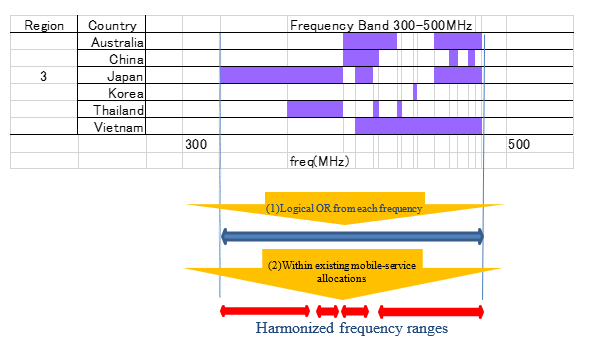 Radiocommunication Study Groups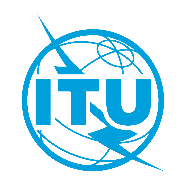 Source:	Document 5A/TEMP/332Annex 5 toDocument 5A/837-ESource:	Document 5A/TEMP/33228 September 2023Source:	Document 5A/TEMP/332English onlyAnnex 5 to Working Party 5A Chair’s ReportAnnex 5 to Working Party 5A Chair’s Reportworking document towards a preliminary draft new recommendation ITU-R M.[RSTT_FRQ]working document towards a preliminary draft new recommendation ITU-R M.[RSTT_FRQ]Harmonization of spectrum for existing and future Railway Radiocommunication Systems between Train and Trackside (RSTT) 
within the frequency bands allocated to the mobile serviceHarmonization of spectrum for existing and future Railway Radiocommunication Systems between Train and Trackside (RSTT) 
within the frequency bands allocated to the mobile serviceRegion 1Region 1Region 1ApplicationsFrequency ranges within the existing mobile service allocations under consideration or proposed for harmonization by sub-Regional groupsHarmonized frequency ranges within the existing mobile service allocations in Region 1Train RadioATU: 138-170 MHz, 406.1-430 MHz, 440-470 MHz; 873-880 MHz / 918-925 MHz876-880 MHz / 921-925 MHzTrain RadioASMG: GSM-R876-880 MHz / 921-925 MHzTrunked radio 138-174 MHz 410-430 MHz 1CBTC & TCS2 400-2 483.5 MHz5 915-5 945 MHz 1876-880 MHz / 921-925 MHzTrain RadioCEPT,:874.4-880 MHz / 919.4-925 MHz,1 900-1 910 MHz876-880 MHz / 921-925 MHzTrain RadioRCC: 138-174 MHz;406.2-430 MHz /440-470 MHz; 876-880 MHz / 921-925 MHz876-880 MHz / 921-925 MHzTrain PositioningCEPT2:27.09-27.10 MHzASMG:Eurobalise 4.059-4.409 MHz 27.09-27.10 MHzSpeed measurement radars24.050-24.25 GHzSee Note 1Train RemoteRCC3: 138-174 MHz; 406.2-430 MHz / 440-470 MHz; 876-880 MHz / 921-925 MHzASMG:Tower Control 440-449 MHz1See Note 1Train SurveillanceSee Note 1ASMG:2 400-2 483.5 MHz15 150-5 350 MHz15 725-5 875 MHz1See Note 1Note 1: No Frequency ranges within the existing mobile service allocations for this RSTT application are harmonized at this time.Note 1: No Frequency ranges within the existing mobile service allocations for this RSTT application are harmonized at this time.Note 1: No Frequency ranges within the existing mobile service allocations for this RSTT application are harmonized at this time.Region 2Region 2Region 2ApplicationFrequency ranges within the existing mobile service allocations under consideration or proposed for harmonizationHarmonized frequency ranges within the existing mobile service allocations in Region 2Train RadioUSA: 


At least two Adm: 148-174 MHzMore number of Adm: 160.215-161.565 MHzGreater range of frequencies with at least one Adm: 136-174 MHzAt least two Adm: 
410-450 MHz and 450-470 MHzMore number of Adm: 452.95-457.00 MHzGreater range of frequencies with at least one Adm: 410-470 MHzAt least two Adm: 898.4-928 MHzMore number of Adm: 902-928 MHzGreater range of frequencies with at least one Adm: 800-930 MHzAt least two Adm: 1.5 GHz. 2-10.5 GHz and 17.7-18.0 GHzMore number of Adm: 7 110-7 125 MHzGreater range of frequencies with at least one Adm: 1.427-19.7 GHzTrain Radio160.215-161.565 MHz
452.92500/457.92500 MHz
452.95000/457.95000 MHz
2 000-18 000 MHz


At least two Adm: 148-174 MHzMore number of Adm: 160.215-161.565 MHzGreater range of frequencies with at least one Adm: 136-174 MHzAt least two Adm: 
410-450 MHz and 450-470 MHzMore number of Adm: 452.95-457.00 MHzGreater range of frequencies with at least one Adm: 410-470 MHzAt least two Adm: 898.4-928 MHzMore number of Adm: 902-928 MHzGreater range of frequencies with at least one Adm: 800-930 MHzAt least two Adm: 1.5 GHz. 2-10.5 GHz and 17.7-18.0 GHzMore number of Adm: 7 110-7 125 MHzGreater range of frequencies with at least one Adm: 1.427-19.7 GHzTrain RadioCAN:


At least two Adm: 148-174 MHzMore number of Adm: 160.215-161.565 MHzGreater range of frequencies with at least one Adm: 136-174 MHzAt least two Adm: 
410-450 MHz and 450-470 MHzMore number of Adm: 452.95-457.00 MHzGreater range of frequencies with at least one Adm: 410-470 MHzAt least two Adm: 898.4-928 MHzMore number of Adm: 902-928 MHzGreater range of frequencies with at least one Adm: 800-930 MHzAt least two Adm: 1.5 GHz. 2-10.5 GHz and 17.7-18.0 GHzMore number of Adm: 7 110-7 125 MHzGreater range of frequencies with at least one Adm: 1.427-19.7 GHzTrain Radio160.170-161.580 MHz
452/457 MHz


At least two Adm: 148-174 MHzMore number of Adm: 160.215-161.565 MHzGreater range of frequencies with at least one Adm: 136-174 MHzAt least two Adm: 
410-450 MHz and 450-470 MHzMore number of Adm: 452.95-457.00 MHzGreater range of frequencies with at least one Adm: 410-470 MHzAt least two Adm: 898.4-928 MHzMore number of Adm: 902-928 MHzGreater range of frequencies with at least one Adm: 800-930 MHzAt least two Adm: 1.5 GHz. 2-10.5 GHz and 17.7-18.0 GHzMore number of Adm: 7 110-7 125 MHzGreater range of frequencies with at least one Adm: 1.427-19.7 GHzTrain RadioB:


At least two Adm: 148-174 MHzMore number of Adm: 160.215-161.565 MHzGreater range of frequencies with at least one Adm: 136-174 MHzAt least two Adm: 
410-450 MHz and 450-470 MHzMore number of Adm: 452.95-457.00 MHzGreater range of frequencies with at least one Adm: 410-470 MHzAt least two Adm: 898.4-928 MHzMore number of Adm: 902-928 MHzGreater range of frequencies with at least one Adm: 800-930 MHzAt least two Adm: 1.5 GHz. 2-10.5 GHz and 17.7-18.0 GHzMore number of Adm: 7 110-7 125 MHzGreater range of frequencies with at least one Adm: 1.427-19.7 GHzTrain Radio148-174 MHz380-400 MHz (TETRA)
Parts of 403-470 MHz
459.7875-469.7875 MHz
900-930 MHz
1.5 GHz
2.4 GHz
6.5 GHz
7.5 GHz
10.5 GHz


At least two Adm: 148-174 MHzMore number of Adm: 160.215-161.565 MHzGreater range of frequencies with at least one Adm: 136-174 MHzAt least two Adm: 
410-450 MHz and 450-470 MHzMore number of Adm: 452.95-457.00 MHzGreater range of frequencies with at least one Adm: 410-470 MHzAt least two Adm: 898.4-928 MHzMore number of Adm: 902-928 MHzGreater range of frequencies with at least one Adm: 800-930 MHzAt least two Adm: 1.5 GHz. 2-10.5 GHz and 17.7-18.0 GHzMore number of Adm: 7 110-7 125 MHzGreater range of frequencies with at least one Adm: 1.427-19.7 GHzTrain RadioARG:


At least two Adm: 148-174 MHzMore number of Adm: 160.215-161.565 MHzGreater range of frequencies with at least one Adm: 136-174 MHzAt least two Adm: 
410-450 MHz and 450-470 MHzMore number of Adm: 452.95-457.00 MHzGreater range of frequencies with at least one Adm: 410-470 MHzAt least two Adm: 898.4-928 MHzMore number of Adm: 902-928 MHzGreater range of frequencies with at least one Adm: 800-930 MHzAt least two Adm: 1.5 GHz. 2-10.5 GHz and 17.7-18.0 GHzMore number of Adm: 7 110-7 125 MHzGreater range of frequencies with at least one Adm: 1.427-19.7 GHzTrain Radio4.5-7 MHz 150-170 MHz 410-450 MHz
450-470 MHz
490-512 MHz
800-900 MHz
1 427-1 525 MHz
7 110-7 725 MHz
17 700-19 700 MHz


At least two Adm: 148-174 MHzMore number of Adm: 160.215-161.565 MHzGreater range of frequencies with at least one Adm: 136-174 MHzAt least two Adm: 
410-450 MHz and 450-470 MHzMore number of Adm: 452.95-457.00 MHzGreater range of frequencies with at least one Adm: 410-470 MHzAt least two Adm: 898.4-928 MHzMore number of Adm: 902-928 MHzGreater range of frequencies with at least one Adm: 800-930 MHzAt least two Adm: 1.5 GHz. 2-10.5 GHz and 17.7-18.0 GHzMore number of Adm: 7 110-7 125 MHzGreater range of frequencies with at least one Adm: 1.427-19.7 GHzTrain RadioMEX:
160-174 MHz
350-380 MHz
898.4-901/943.4-946 MHz
6 425 - 7 125 MHz


At least two Adm: 148-174 MHzMore number of Adm: 160.215-161.565 MHzGreater range of frequencies with at least one Adm: 136-174 MHzAt least two Adm: 
410-450 MHz and 450-470 MHzMore number of Adm: 452.95-457.00 MHzGreater range of frequencies with at least one Adm: 410-470 MHzAt least two Adm: 898.4-928 MHzMore number of Adm: 902-928 MHzGreater range of frequencies with at least one Adm: 800-930 MHzAt least two Adm: 1.5 GHz. 2-10.5 GHz and 17.7-18.0 GHzMore number of Adm: 7 110-7 125 MHzGreater range of frequencies with at least one Adm: 1.427-19.7 GHzTrain RadioJMC: 
162.0375-174 MHz
902-928 MHz
450-470 MHz
21 200-23 600 MHz


At least two Adm: 148-174 MHzMore number of Adm: 160.215-161.565 MHzGreater range of frequencies with at least one Adm: 136-174 MHzAt least two Adm: 
410-450 MHz and 450-470 MHzMore number of Adm: 452.95-457.00 MHzGreater range of frequencies with at least one Adm: 410-470 MHzAt least two Adm: 898.4-928 MHzMore number of Adm: 902-928 MHzGreater range of frequencies with at least one Adm: 800-930 MHzAt least two Adm: 1.5 GHz. 2-10.5 GHz and 17.7-18.0 GHzMore number of Adm: 7 110-7 125 MHzGreater range of frequencies with at least one Adm: 1.427-19.7 GHzTrain RadioBOL:
136-174 MHz


At least two Adm: 148-174 MHzMore number of Adm: 160.215-161.565 MHzGreater range of frequencies with at least one Adm: 136-174 MHzAt least two Adm: 
410-450 MHz and 450-470 MHzMore number of Adm: 452.95-457.00 MHzGreater range of frequencies with at least one Adm: 410-470 MHzAt least two Adm: 898.4-928 MHzMore number of Adm: 902-928 MHzGreater range of frequencies with at least one Adm: 800-930 MHzAt least two Adm: 1.5 GHz. 2-10.5 GHz and 17.7-18.0 GHzMore number of Adm: 7 110-7 125 MHzGreater range of frequencies with at least one Adm: 1.427-19.7 GHzTrain PositioningUSA:At least two Adm: 220-222 MHzMore number of Adm: 220-222 MHzGreater range of frequencies with at least one Adm: 219.5-222 MHzAt least two Adm: 
896-897 MHz and 900-935 MHzMore number of Adm: 452.95-457.00 MHzGreater range of frequencies with at least one Adm: 896-936 MHzAt least two Adm: 459-469 MHzMore number of Adm: 459-469 MHzGreater range of frequencies with at least one Adm: 450-470 MHzTrain Positioning44 MHz
219.500-222 MHzAt least two Adm: 220-222 MHzMore number of Adm: 220-222 MHzGreater range of frequencies with at least one Adm: 219.5-222 MHzAt least two Adm: 
896-897 MHz and 900-935 MHzMore number of Adm: 452.95-457.00 MHzGreater range of frequencies with at least one Adm: 896-936 MHzAt least two Adm: 459-469 MHzMore number of Adm: 459-469 MHzGreater range of frequencies with at least one Adm: 450-470 MHzTrain Positioning896.8875-897.9875 MHz
935.8875-936.9875 MHz
902-928 MHzAt least two Adm: 220-222 MHzMore number of Adm: 220-222 MHzGreater range of frequencies with at least one Adm: 219.5-222 MHzAt least two Adm: 
896-897 MHz and 900-935 MHzMore number of Adm: 452.95-457.00 MHzGreater range of frequencies with at least one Adm: 896-936 MHzAt least two Adm: 459-469 MHzMore number of Adm: 459-469 MHzGreater range of frequencies with at least one Adm: 450-470 MHzTrain PositioningAt least two Adm: 220-222 MHzMore number of Adm: 220-222 MHzGreater range of frequencies with at least one Adm: 219.5-222 MHzAt least two Adm: 
896-897 MHz and 900-935 MHzMore number of Adm: 452.95-457.00 MHzGreater range of frequencies with at least one Adm: 896-936 MHzAt least two Adm: 459-469 MHzMore number of Adm: 459-469 MHzGreater range of frequencies with at least one Adm: 450-470 MHzTrain PositioningCAN:
896/935 MHz
902-922 MHzAt least two Adm: 220-222 MHzMore number of Adm: 220-222 MHzGreater range of frequencies with at least one Adm: 219.5-222 MHzAt least two Adm: 
896-897 MHz and 900-935 MHzMore number of Adm: 452.95-457.00 MHzGreater range of frequencies with at least one Adm: 896-936 MHzAt least two Adm: 459-469 MHzMore number of Adm: 459-469 MHzGreater range of frequencies with at least one Adm: 450-470 MHzTrain PositioningB: At least two Adm: 220-222 MHzMore number of Adm: 220-222 MHzGreater range of frequencies with at least one Adm: 219.5-222 MHzAt least two Adm: 
896-897 MHz and 900-935 MHzMore number of Adm: 452.95-457.00 MHzGreater range of frequencies with at least one Adm: 896-936 MHzAt least two Adm: 459-469 MHzMore number of Adm: 459-469 MHzGreater range of frequencies with at least one Adm: 450-470 MHzTrain Positioning157-170 MHz (VHF Digital)At least two Adm: 220-222 MHzMore number of Adm: 220-222 MHzGreater range of frequencies with at least one Adm: 219.5-222 MHzAt least two Adm: 
896-897 MHz and 900-935 MHzMore number of Adm: 452.95-457.00 MHzGreater range of frequencies with at least one Adm: 896-936 MHzAt least two Adm: 459-469 MHzMore number of Adm: 459-469 MHzGreater range of frequencies with at least one Adm: 450-470 MHzTrain Positioning459.4375-469.7875 MHzAt least two Adm: 220-222 MHzMore number of Adm: 220-222 MHzGreater range of frequencies with at least one Adm: 219.5-222 MHzAt least two Adm: 
896-897 MHz and 900-935 MHzMore number of Adm: 452.95-457.00 MHzGreater range of frequencies with at least one Adm: 896-936 MHzAt least two Adm: 459-469 MHzMore number of Adm: 459-469 MHzGreater range of frequencies with at least one Adm: 450-470 MHzTrain Positioning900-930 MHzAt least two Adm: 220-222 MHzMore number of Adm: 220-222 MHzGreater range of frequencies with at least one Adm: 219.5-222 MHzAt least two Adm: 
896-897 MHz and 900-935 MHzMore number of Adm: 452.95-457.00 MHzGreater range of frequencies with at least one Adm: 896-936 MHzAt least two Adm: 459-469 MHzMore number of Adm: 459-469 MHzGreater range of frequencies with at least one Adm: 450-470 MHzTrain Positioning2.4 GHzAt least two Adm: 220-222 MHzMore number of Adm: 220-222 MHzGreater range of frequencies with at least one Adm: 219.5-222 MHzAt least two Adm: 
896-897 MHz and 900-935 MHzMore number of Adm: 452.95-457.00 MHzGreater range of frequencies with at least one Adm: 896-936 MHzAt least two Adm: 459-469 MHzMore number of Adm: 459-469 MHzGreater range of frequencies with at least one Adm: 450-470 MHzTrain Positioning5 GHzAt least two Adm: 220-222 MHzMore number of Adm: 220-222 MHzGreater range of frequencies with at least one Adm: 219.5-222 MHzAt least two Adm: 
896-897 MHz and 900-935 MHzMore number of Adm: 452.95-457.00 MHzGreater range of frequencies with at least one Adm: 896-936 MHzAt least two Adm: 459-469 MHzMore number of Adm: 459-469 MHzGreater range of frequencies with at least one Adm: 450-470 MHzTrain PositioningARG:At least two Adm: 220-222 MHzMore number of Adm: 220-222 MHzGreater range of frequencies with at least one Adm: 219.5-222 MHzAt least two Adm: 
896-897 MHz and 900-935 MHzMore number of Adm: 452.95-457.00 MHzGreater range of frequencies with at least one Adm: 896-936 MHzAt least two Adm: 459-469 MHzMore number of Adm: 459-469 MHzGreater range of frequencies with at least one Adm: 450-470 MHzTrain PositioningVHF = 240 MHz – 300 MHzAt least two Adm: 220-222 MHzMore number of Adm: 220-222 MHzGreater range of frequencies with at least one Adm: 219.5-222 MHzAt least two Adm: 
896-897 MHz and 900-935 MHzMore number of Adm: 452.95-457.00 MHzGreater range of frequencies with at least one Adm: 896-936 MHzAt least two Adm: 459-469 MHzMore number of Adm: 459-469 MHzGreater range of frequencies with at least one Adm: 450-470 MHzTrain PositioningUHF = 410 MHz – 450 MHzAt least two Adm: 220-222 MHzMore number of Adm: 220-222 MHzGreater range of frequencies with at least one Adm: 219.5-222 MHzAt least two Adm: 
896-897 MHz and 900-935 MHzMore number of Adm: 452.95-457.00 MHzGreater range of frequencies with at least one Adm: 896-936 MHzAt least two Adm: 459-469 MHzMore number of Adm: 459-469 MHzGreater range of frequencies with at least one Adm: 450-470 MHzTrain PositioningUHF = 450 MHz – 470 MHzAt least two Adm: 220-222 MHzMore number of Adm: 220-222 MHzGreater range of frequencies with at least one Adm: 219.5-222 MHzAt least two Adm: 
896-897 MHz and 900-935 MHzMore number of Adm: 452.95-457.00 MHzGreater range of frequencies with at least one Adm: 896-936 MHzAt least two Adm: 459-469 MHzMore number of Adm: 459-469 MHzGreater range of frequencies with at least one Adm: 450-470 MHzTrain PositioningUHF = 470 MHz – 490 MHzAt least two Adm: 220-222 MHzMore number of Adm: 220-222 MHzGreater range of frequencies with at least one Adm: 219.5-222 MHzAt least two Adm: 
896-897 MHz and 900-935 MHzMore number of Adm: 452.95-457.00 MHzGreater range of frequencies with at least one Adm: 896-936 MHzAt least two Adm: 459-469 MHzMore number of Adm: 459-469 MHzGreater range of frequencies with at least one Adm: 450-470 MHzTrain PositioningMEX:
220-222 MHz
400 MHzAt least two Adm: 220-222 MHzMore number of Adm: 220-222 MHzGreater range of frequencies with at least one Adm: 219.5-222 MHzAt least two Adm: 
896-897 MHz and 900-935 MHzMore number of Adm: 452.95-457.00 MHzGreater range of frequencies with at least one Adm: 896-936 MHzAt least two Adm: 459-469 MHzMore number of Adm: 459-469 MHzGreater range of frequencies with at least one Adm: 450-470 MHzTrain PositioningJMC:
26.4200-27.5000 MHz
3.75-4.0 MHz
4.4880-4.6500 MHzAt least two Adm: 220-222 MHzMore number of Adm: 220-222 MHzGreater range of frequencies with at least one Adm: 219.5-222 MHzAt least two Adm: 
896-897 MHz and 900-935 MHzMore number of Adm: 452.95-457.00 MHzGreater range of frequencies with at least one Adm: 896-936 MHzAt least two Adm: 459-469 MHzMore number of Adm: 459-469 MHzGreater range of frequencies with at least one Adm: 450-470 MHz[Train Positioning sub-group]EoT/HoTCAN:
452.9375-457.9375 MHzAt least two Adm: 452.00-460.00 MHzMore number of Adm: 
452.9375-457.9375 MHzGreater range of frequencies with at least one Adm: 450.00-469.7875 MHz[Train Positioning sub-group]EoT/HoTUSA:
219.5-222 MHz
452.9375-457.9375 MHzAt least two Adm: 452.00-460.00 MHzMore number of Adm: 
452.9375-457.9375 MHzGreater range of frequencies with at least one Adm: 450.00-469.7875 MHz[Train Positioning sub-group]EoT/HoTARG:
458.075 MHzAt least two Adm: 452.00-460.00 MHzMore number of Adm: 
452.9375-457.9375 MHzGreater range of frequencies with at least one Adm: 450.00-469.7875 MHz[Train Positioning sub-group]EoT/HoTBOL:
450-460 MHzAt least two Adm: 452.00-460.00 MHzMore number of Adm: 
452.9375-457.9375 MHzGreater range of frequencies with at least one Adm: 450.00-469.7875 MHz[Train Positioning sub-group]EoT/HoTB:
459.4375-469.7875 MHzAt least two Adm: 452.00-460.00 MHzMore number of Adm: 
452.9375-457.9375 MHzGreater range of frequencies with at least one Adm: 450.00-469.7875 MHz[Train Positioning sub-group]EoT/HoTMEX:
452-458 MHzAt least two Adm: 452.00-460.00 MHzMore number of Adm: 
452.9375-457.9375 MHzGreater range of frequencies with at least one Adm: 450.00-469.7875 MHzTrain RemoteUSA:At least two Adm: 452.00-457.96875 MHzMore number of Adm: 
452.9000-452.96875 MHzGreater range of frequencies with at least one Adm: 452.00-458.00 MHzUSA and CAN report 220 MHzTrain Remote220.9625-221.00 MHz
221.9625-220.00 MHz
452.9000-452.96875
457.9000-457.96875 MHz At least two Adm: 452.00-457.96875 MHzMore number of Adm: 
452.9000-452.96875 MHzGreater range of frequencies with at least one Adm: 452.00-458.00 MHzUSA and CAN report 220 MHzTrain RemoteCAN:
812/857 MHz
452/457 MHz
220 MHzAt least two Adm: 452.00-457.96875 MHzMore number of Adm: 
452.9000-452.96875 MHzGreater range of frequencies with at least one Adm: 452.00-458.00 MHzUSA and CAN report 220 MHzTrain RemoteMEX: 452-458 MHzAt least two Adm: 452.00-457.96875 MHzMore number of Adm: 
452.9000-452.96875 MHzGreater range of frequencies with at least one Adm: 452.00-458.00 MHzUSA and CAN report 220 MHzTrain RemoteB:
2.4 GHzAt least two Adm: 452.00-457.96875 MHzMore number of Adm: 
452.9000-452.96875 MHzGreater range of frequencies with at least one Adm: 452.00-458.00 MHzUSA and CAN report 220 MHzTrain SurveillanceB:
403-470 MHz (under implementation)See Note 1Train SurveillanceJMC:
4 800-4 990 MHz
5 470-5 725 MHz
(under implementation)See Note 1Region 3Region 3ApplicationFrequency ranges within the existing mobile service allocations under consideration for regional harmonization Harmonized frequency ranges within the existing mobile service allocations in Region 3Train RadioVHF Band: 70-74.8 MHz, 75.2-88 MHz, 142-144 MHz,
146-149.9 MHz, 150.05-156.4875 MHz, 156.5625-156.7625 MHz, 156.8375-161.9625 MHz, 161.9875-162.0125 MHz, 
162.0375-174 MHzSee Note X.Train RadioUHF Band: 335.4-399.9 MHz, 406.1-430 MHz, 440470 MHz, 703-748 MHz, 758-803 MHz, 873-915 MHz, 918-960 MHz, 1 770-1 880 MHz, 1 965-1 975 MHz, 2 155-2 165 MHzSee Note X.Train RadioSHF Band: 43.5-45.5 GHz, 92-94 GHz, 94.1-100 GHz, 
102-109.5 GHzSee Note X.Train Positioning1 676-1 740 kHz, 27.09-27.10 MHz, 718-728 MHz, 
773-783 MHz, 910.1-914.1 MHzSee Note X.Train RemoteUnder studySee Note X.Train Surveillance703-748 MHz, 758-803 MHz, 18.86-18.92 GHz, 19.20-19.26 GHz, 43.5-43.7 GHz, 57-66 GHz, 92-94 GHz. 94.1-100 GHz, 102-109.5 GHzSee Note X.